ONTEC G E1BEen LED inbouw noodtoestel met een rechthoekige behuizing vervaardigd uit polycarbonaat en acrylonitril-butadieen-styreen in de beschikbare kleuren RAL9003, RAL7035, RAL9004 of een ander kleur. Het toestel bestaat uit doorzichtig polycarbonaat plexiglas waarop een pictogram geplaatst wordt, op deze manier licht het pictogram op en is deze duidelijk te zien vanop 25m afstand. 
Het toestel kan op verschillende manieren gemonteerd worden, zowel opbouw aan het plafond en op de muur, gependeld en inbouw. Het toestel laat de keuze om zowel permanent als 
niet-permanent te schakelen.Levering en plaatsing van een aangepast en volledig functioneel veiligheidsverlichtingssysteem, met inbegrip van de voedingsleidingen en toestellen, te voorzien in de gemeenschappelijke ruimten, trappenhuizen, kelders, ondergrondse garages,… conform de wettige bepalingen en de eisen van de plaatselijke brandweer.De veiligheidsverlichting voldoet aan:
=>	de basisnormen brand (KB 7 juli 1994 en wijzigen)
=>	NBN EN 1838 – Toegepaste verlichtingstechniek – noodverlichtingen
=>	NBN C 71-100 – Elektrische verlichtingstoestellen en toebehoren – Veiligheidsverlichting – 
 	Installatieregels en instructies voor de controle en het onderhoud
=>	NBN EN 60598-2-22 Verlichtingsarmaturen – Deel 2-22 Bijzondere eisen - 
 	Verlichtingsarmaturen voor noodverlichting
=>	NBN EN 50172 – Noodverlichtingssystemen voor vluchtwegen
=>	NBN L 13-005 – Veiligheidsverlichting in gebouwen – Fotometrische en colorietmetrische
 	voorschriftenDe ontsteking van de lamp gebeurt automatisch bij een netspanningonderbreking of bij een daling van de spanning (tussen 70 & 85% van de nominale waarde). Bij het terugkeren van de netspanning gaan ze automatisch uit.De toestellen hebben een autonomie van minimum 1 of 3* uur na maximum 24 uur ladingDe module bestaat uit:
=>	een compacte polycarbonaat behuizing;
=>	een zelfdovende lichtdiffusiekap;
=>	een vervangbare batterij, bestaande uit herlaadbare nikkel-cadmium-cellen (NiCd),
 	ondergebracht in een afzonderlijke polycarbonaat behuizing. De lichtstroom van de batterij is
 	elektronisch gestabiliseerd en geregeld in twee regimes (versnelde lading en druppellading), 
 	zodanig dat de cellen steeds optimaal worden geladen om hun levensduur maximaal te 
 	houden. Het aantal cellen wordt bepaald in functie van de lamp, de gewenste autonomie en
 	de BLF-facto (verhouding tussen lumen-output van de lamp in nood- en netbedrijf);
=>	een laadnet met gepaste bekabeling; aan de netzijde is een kortsluitbeveiliging voorzien van
 	een standaard in de handel verkrijgbare verzekering of een elektronische beveiliging;Het toestel is uitgerust met automatische test van de werking en autonomie van het toestel.De toestand van het toestel wordt weergegeven met behulp van signalisatie-led.De aramturen beantwoorden aan NBN EN 60598 en/ of IEC 598-2-22, isolatieklasse II en beschermingsgraad IP20.Conform het veiligheidsplan worden de nodige zelfklevende pictogrammen bijgeleverd, aan te brengen in overleg met het Bestuur en/ of de brandweer.Lichtbron: LEDHet toestel is bedoeld als antipaniek verlichting in open ruimtes.De lampen worden aangesloten op de lichtkring van de bijhorende circulatie.De armaturen kunnen aan de wand of op het plafond worden bevestigd, zoals aangeduid op de plannen of overeenkomstig de lichtlijnen aan het Bestuur.Beschikbaar in volgende afmetingen:
250x194x29Beschermingsgraad:	IP20
Stroomvoorziening:	210/250 V AC 50/60 Hz
 			186/254 V DC
Helderheid:		≥ 200 cd/m²
Garantie:		2 jaar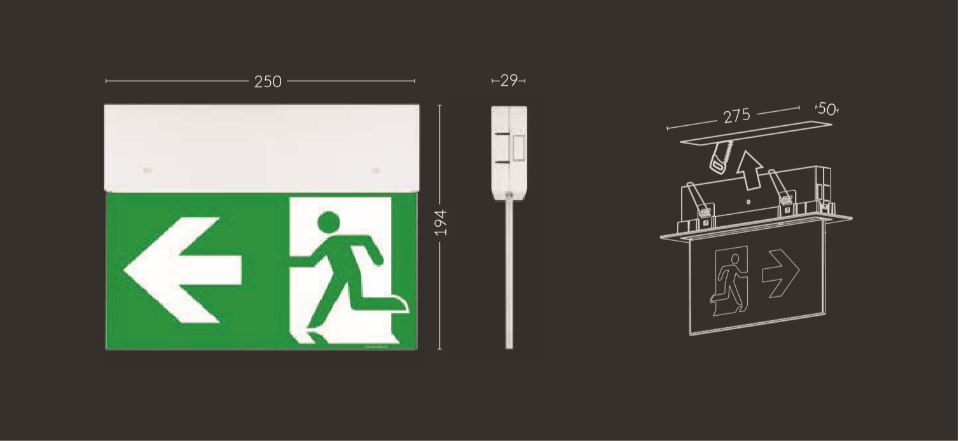 ONTEC G E1EEen LED inbouw noodtoestel met een rechthoekige behuizing vervaardigd uit polycarbonaat en acrylonitril-butadieen-styreen in de beschikbare kleuren RAL9003, RAL7035, RAL9004 of een ander kleur. Het toestel bestaat uit doorzichtig polycarbonaat plexiglas waarop een pictogram geplaatst wordt, op deze manier licht het pictogram op en is deze duidelijk te zien vanop 25m afstand. 
Het toestel kan op verschillende manieren gemonteerd worden, zowel opbouw aan het plafond en op de muur, gependeld en inbouw. Het toestel laat de keuze om zowel permanent als 
niet-permanent te schakelen.Levering en plaatsing van een aangepast en volledig functioneel veiligheidsverlichtingssysteem, met inbegrip van de voedingsleidingen en toestellen, te voorzien in de gemeenschappelijke ruimten, trappenhuizen, kelders, ondergrondse garages,… conform de wettige bepalingen en de eisen van de plaatselijke brandweer.De veiligheidsverlichting voldoet aan:
=>	de basisnormen brand (KB 7 juli 1994 en wijzigen)
=>	NBN EN 1838 – Toegepaste verlichtingstechniek – noodverlichtingen
=>	NBN C 71-100 – Elektrische verlichtingstoestellen en toebehoren – Veiligheidsverlichting – 
 	Installatieregels en instructies voor de controle en het onderhoud
=>	NBN EN 60598-2-22 Verlichtingsarmaturen – Deel 2-22 Bijzondere eisen - 
 	Verlichtingsarmaturen voor noodverlichting
=>	NBN EN 50172 – Noodverlichtingssystemen voor vluchtwegen
=>	NBN L 13-005 – Veiligheidsverlichting in gebouwen – Fotometrische en colorietmetrische
 	voorschriftenDe ontsteking van de lamp gebeurt automatisch bij een netspanningonderbreking of bij een daling van de spanning (tussen 70 & 85% van de nominale waarde). Bij het terugkeren van de netspanning gaan ze automatisch uit.De toestellen hebben een autonomie van minimum 1 of 3* uur na maximum 24 uur ladingDe module bestaat uit:
=>	een compacte polycarbonaat behuizing;
=>	een zelfdovende lichtdiffusiekap;
=>	een vervangbare batterij, bestaande uit herlaadbare LiFePO4-batterijen,
 	ondergebracht in een afzonderlijke polycarbonaat behuizing. De lichtstroom van de batterij is
 	elektronisch gestabiliseerd en geregeld in twee regimes (versnelde lading en druppellading), 
 	zodanig dat de cellen steeds optimaal worden geladen om hun levensduur maximaal te 
 	houden. Het aantal cellen wordt bepaald in functie van de lamp, de gewenste autonomie en
 	de BLF-facto (verhouding tussen lumen-output van de lamp in nood- en netbedrijf);
=>	een laadnet met gepaste bekabeling; aan de netzijde is een kortsluitbeveiliging voorzien van
 	een standaard in de handel verkrijgbare verzekering of een elektronische beveiliging;Het toestel is uitgerust met automatische test van de werking en autonomie van het toestel.De toestand van het toestel wordt weergegeven met behulp van signalisatie-led.De aramturen beantwoorden aan NBN EN 60598 en/ of IEC 598-2-22, isolatieklasse II en beschermingsgraad IP20.Conform het veiligheidsplan worden de nodige zelfklevende pictogrammen bijgeleverd, aan te brengen in overleg met het Bestuur en/ of de brandweer.Lichtbron: LEDHet toestel is bedoeld als antipaniek verlichting in open ruimtes.De lampen worden aangesloten op de lichtkring van de bijhorende circulatie.De armaturen kunnen aan de wand of op het plafond worden bevestigd, zoals aangeduid op de plannen of overeenkomstig de lichtlijnen aan het Bestuur.Beschikbaar in volgende afmetingen:
250x194x29Beschermingsgraad:	IP20
Stroomvoorziening:	210/250 V AC 50/60 Hz
 			186/254 V DC
Helderheid:		≥ 200 cd/m²
Garantie:		2 jaarONTEC G E1PEen LED inbouw noodtoestel met een rechthoekige behuizing vervaardigd uit polycarbonaat en acrylonitril-butadieen-styreen in de beschikbare kleuren RAL9003, RAL7035, RAL9004 of een ander kleur. Het toestel bestaat uit doorzichtig polycarbonaat plexiglas waarop een pictogram geplaatst wordt, op deze manier licht het pictogram op en is deze duidelijk te zien vanop 25m afstand. 
Het toestel kan op verschillende manieren gemonteerd worden, zowel opbouw aan het plafond en op de muur, gependeld en inbouw. Het toestel laat de keuze om zowel permanent als 
niet-permanent te schakelen.Levering en plaatsing van een aangepast en volledig functioneel veiligheidsverlichtingssysteem, met inbegrip van de voedingsleidingen en toestellen, te voorzien in de gemeenschappelijke ruimten, trappenhuizen, kelders, ondergrondse garages,… conform de wettige bepalingen en de eisen van de plaatselijke brandweer.De veiligheidsverlichting voldoet aan:
=>	de basisnormen brand (KB 7 juli 1994 en wijzigen)
=>	NBN EN 1838 – Toegepaste verlichtingstechniek – noodverlichtingen
=>	NBN C 71-100 – Elektrische verlichtingstoestellen en toebehoren – Veiligheidsverlichting – 
 	Installatieregels en instructies voor de controle en het onderhoud
=>	NBN EN 60598-2-22 Verlichtingsarmaturen – Deel 2-22 Bijzondere eisen - 
 	Verlichtingsarmaturen voor noodverlichting
=>	NBN EN 50172 – Noodverlichtingssystemen voor vluchtwegen
=>	NBN L 13-005 – Veiligheidsverlichting in gebouwen – Fotometrische en colorietmetrische
 	voorschriftenDe ontsteking van de lamp gebeurt automatisch bij een netspanningonderbreking of bij een daling van de spanning (tussen 70 & 85% van de nominale waarde). Bij het terugkeren van de netspanning gaan ze automatisch uit.De toestellen hebben een autonomie van minimum 1 of 3* uur na maximum 24 uur ladingDe module bestaat uit:
=>	een compacte polycarbonaat behuizing;
=>	een zelfdovende lichtdiffusiekap;
=>	een vervangbare batterij, bestaande uit herlaadbare LiFePO4-batterijen,
 	ondergebracht in een afzonderlijke polycarbonaat behuizing. De lichtstroom van de batterij is
 	elektronisch gestabiliseerd en geregeld in twee regimes (versnelde lading en druppellading), 
 	zodanig dat de cellen steeds optimaal worden geladen om hun levensduur maximaal te 
 	houden. Het aantal cellen wordt bepaald in functie van de lamp, de gewenste autonomie en
 	de BLF-facto (verhouding tussen lumen-output van de lamp in nood- en netbedrijf);
=>	een laadnet met gepaste bekabeling; aan de netzijde is een kortsluitbeveiliging voorzien van
 	een standaard in de handel verkrijgbare verzekering of een elektronische beveiliging;Het toestel is uitgerust met automatische test van de werking en autonomie van het toestel.De toestand van het toestel wordt weergegeven met behulp van signalisatie-led.De aramturen beantwoorden aan NBN EN 60598 en/ of IEC 598-2-22, isolatieklasse II en beschermingsgraad IP20.Conform het veiligheidsplan worden de nodige zelfklevende pictogrammen bijgeleverd, aan te brengen in overleg met het Bestuur en/ of de brandweer.Lichtbron: LEDHet toestel is bedoeld als antipaniek verlichting in open ruimtes.De lampen worden aangesloten op de lichtkring van de bijhorende circulatie.De armaturen kunnen aan de wand of op het plafond worden bevestigd, zoals aangeduid op de plannen of overeenkomstig de lichtlijnen aan het Bestuur.Beschikbaar in volgende afmetingen:
250x194x29Beschermingsgraad:	IP20
Stroomvoorziening:	210/250 V AC 50/60 Hz
 			186/254 V DC
Helderheid:		≥ 400 cd/m²
Garantie:		2 jaar